2022 年 3 月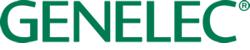 ***即刻发布***新闻发布 Genelec 真力 Smart IP 系列的新成员—— 4410 音箱和 Controller App2022 年 3 月，芬兰 Iisalmi —— 专注于提供专业音频解决方案的全球领导者真力 GENELEC 宣布推出超紧凑型 4410 音箱和全新 Smart IP Controller App，扩充其应用于固定安装场合的 Smart IP 系列。 4410 与两年前推出的 4420 和 4430 音箱，使得 Smart IP 系列能够适用于更为广泛的场景和空间。同时，免费的 Controller App 能够让用户对音箱系统进行实时且直观的控制，包含静音、音量控制、电源开关以及整体或分区控制等关键功能。Smart IP 系列音箱最初于 2019 年推出，它将卓越的音质与“一线式连接”的便利性相结合，仅通过一根标准 CAT 网线，即可实现易扩展的供电、音频信号传输和管理等功能。Smart IP 系列所有型号的音箱均具有出色的覆盖范围、极佳的声音清晰度和语言可懂度，同时兼容 Dante 和 AES67 协议，并支持 PoE 和 PoE+ 以太网供电。4410 二分频有源音箱的高度仅为 181 毫米，非常适合在较小空间内使用。其特有的内部电源管理技术，使音箱能够提供高达 100 dB 的短期声压级输出。 4410 音箱支持接收多达 8 个音频通道的网络音频流、32k-96 kHz 采样率和 16-24 比特量化精度，并通过内置 D 类功率放大器驱动 3 英寸低音单元和 3/4 英寸金属球顶高音单元，使音箱能够提供 67 Hz - 40 kHz 的频率响应。4410 音箱由真力与国际知名工业设计师 Harri Koskinen 联手打造，它优美的外观——也是真力标志性的最低衍射箱体由压铸铝制成，并采用真力专利的指向性控制波导技术，以确保音箱在声轴上和离轴方向都拥有出色的精准度和清晰度。4410 音箱按照芬兰 Iisalmi 的最高环保标准制造，提供黑和白两种颜色，并有多种安装配件可供选择，确保音箱可以被快速便捷地安装在几乎任何位置。4410 音箱后面板的 RJ45 网口除了用于供电和接收网络音频流之外，还能够接入真力 Smart IP Manager —— 一款可在 Windows 10 系统上运行的完善成熟的软件工具。系统集成商可以在软件中配置几乎无限多个房间、区域、音箱以及音频通道。软件具有设备自动识别、多功能房间均衡工具包、系统部署和音箱状态监控等功能。系统集成商在使用 Smart IP Manager 软件对系统进行配置和优化后，最终用户可以在智能手机或平板电脑上（iOS 或 Android 系统皆可）免费下载 Smart IP Controller App，只需轻触屏幕，即可实时控制音箱系统的静音、音量大小和开关机等操作。 Controller App会自动发现处于同一网络内的音箱，操作界面简洁直观、易于上手，对普通用户和专业人士都非常友好。系统集成商还可以在系统配置过程中限制 Controller App 的访问权限，比如访问全部区域或者部分区域，从而确保每一位最终用户拥都有合理的权限等级。“紧凑的 4410 音箱是 Smart IP 系列自然、良好扩充。当你不需要一个触摸屏来控制房间里各种名目繁多的功能时，Controller App 是让一切变得简单的完美工具。” 真力 AV 业务经理 Sami Mäkinen 这样说道，“4410音箱非常适合那些希望以低碳足迹、低能耗实现高性能的系统集成商。同时，相比中控系统， Controller App 提供了一种简单便捷、成本极低的解决方案。我们相信，系统集成商和最终用户都会热情欢迎这些刚刚加入 Smart IP 系列的新成员。”如需获取更多信息，请访问 www.genelec.com/smart-ip***ENDS***关于 GENELEC 真力GENELEC 真力来自北欧芬兰。自 1978 年成立以来，一直遵循着一个理念——设计和制造最好的有源音箱，提供真实、自然、精准的声音重放。40 多年来，真力始终把专业音频监听作为核心业务，在产品和新技术的研发上付出了不懈努力，创造了许多行业第一，这也使得真力成为了专业监听领域无可争议的行业标准。真力的产品专为要求严苛的专业音频领域，以及对音质有高端需求的定制安装、家庭欣赏用途所设计。虽然应用的领域不同，但有一件事情是相同的：真力希望为用户带来最佳的声音体验，忠实还原出声音作品的原有面貌。真力始终努力为合作伙伴提供可靠的支持和全面的服务，包括声学建议、系统调校、技术服务，长期的产品维修维护服务等。拥有真力音箱是一项长期稳固的投资，是对高品质声音体验的重视和追求。新闻资讯，敬请联络：Kiera Leeming, Copper Leaf Media			Howard Jones, GenelecT:	+33 (0)6 84 06 26 42			T:	+44 (0)7825 570085E:	kiera@copperleaf.media			E:	howard.jones@genelec.com曲 璐 Qu Lu（真力中国分公司）T: 010 5823 2014 E: qu.lu@genelec.com